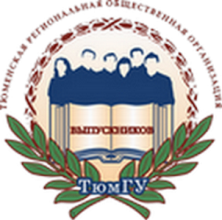 ТЮМЕНСКАЯ РЕГИОНАЛЬНАЯ ОБЩЕСТВЕННАЯ ОРГАНИЗАЦИЯВЫПУСКНИКОВ ТЮМЕНСКОГО ГОСУДАРСТВЕННОГО УНИВЕРСИТЕТААНКЕТА УЧАСТНИКА КОНКУРСА на лучшую творческую работу среди учащихся школ Тюменской областина тему: «Как нам обустроить Россию» (в рамках политико - правовой модернизации в государстве)Время проведения: 15 декабря 2015 года - 4 апреля 2016 годаПодведение итогов: 22 апреля 2016 года, Большой зал заседаний Тюменской областной Думы, ул.Республики, д. 52ФИО (полностью): Дата рождения: 	Место учебы ______________________________________________		(класс, школа, населённый пункт (полностью, без сокращений)Адрес регистрации: Контактный телефон: E-mail: Тема творческой работы:Научный руководитель:				(Ф.И.О., должность, место работы)_____________________________________________________________________________